Indigenous Learning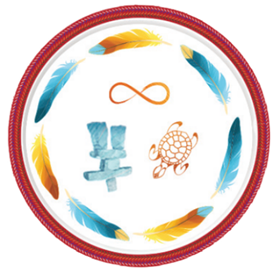 Apprentissage autochtoneLearning Path Parcours d’apprentissageAs a public servant who are also managers, you are in a unique position to advance reconciliation and make a difference by helping to build stronger relationships between First Nations, Inuit, and Métis Peoples and the Government of Canada, and by creating more respectful and inclusive workplaces for Indigenous public servants. Your work, actions, and positive influence will have an impact and help change colonial structures and attitudes that still affect Indigenous Peoples today.By taking concrete actions like completing the Indigenous learning training offered at the Canada School of Public Service (CSPS), you will be better equipped to support your department’s and Minister’s obligations towards Indigenous Peoples and also demonstrate your commitment to the values and outcomes of reconciliation.The School offers a growing suite of resources that will help you increase your cultural skills and awareness of realities related to First Nations, Inuit and Métis in Canada, as well as the role and responsibilities of the Government of Canada towards these peoples.  Learning about Canada’s Indigenous peoples’ realities, worldviews, and perspectives is vital in creating a safe and more prosperous world for all peoples.  To help further develop your cultural understanding, please take the time to start or continue your learning journey with CSPS.  We invite you to visit our Indigenous Learning Path.   Indigenous Learning : Learning Path (csps-efpc.gc.ca)_____________________________________________________________________________________________En tant que fonctionnaire qui sont aussi des gestionnaires, vous êtes dans une position unique pour faire progresser la réconciliation dans le cadre de votre travail en aidant à établir de meilleures relations entre les Premières nations, les Inuits et les Métis et le gouvernement du Canada, ainsi qu’en créant des lieux de travail plus respectueux et inclusifs pour les fonctionnaires autochtones. Votre travail et vos gestes et votre influence positive auront une incidence et contribueront à changer les structures coloniales et les attitudes qui pèsent sur les peuples autochtones encore aujourd’hui.En prenant des mesures concrètes, comme suivre la série de formations sur l’apprentissage autochtone offerte à l’École de la fonction publique du Canada, vous serez à même de veiller au respect des obligations de votre ministère et de votre ministre à l’égard des peuples autochtones, mais aussi de témoigner votre dévouement aux valeurs et aux objectifs de la réconciliation.L'École vous offre un ensemble de ressources qui vous permettront d'accroître vos compétences culturelles et de vous sensibiliser aux questions concernant les Premières Nations, les Inuits et les Métis au Canada, de même qu'au rôle et aux responsabilités du gouvernement canadien envers ces peuples.L'apprentissage des réalités des peuples autochtones du Canada est essentiel pour créer un monde sûr et plus prospère pour tous les peuples.  Pour vous aider à approfondir votre compréhension culturelle et votre compréhension de leur visions du monde, ainsi que leur perspectives, veuillez prendre le temps de commencer ou de poursuivre votre parcours d'apprentissage avec l'EFPC.  Nous vous invitons à visiter notre parcours d'apprentissage autochtone.  Apprentissage autochtone : Parcours d’apprentissage (csps-efpc.gc.ca)Feedback? Contact us.Indigenous Learning, Canada School of Public Service Email: csps.ils-saqa.efpc@csps-efpc.gc.caRétroaction? Contactez-nous.Apprentissage autochtone, École de la fonction publique du Canada Courriel : csps.ils-saqa.efpc@csps-efpc.gc.ca